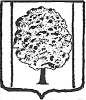 АДМИНИСТРАЦИЯ ПАРКОВСКОГО СЕЛЬСКОГО ПОСЕЛЕНИЯ ТИХОРЕЦКОГО РАЙОНАПОСТАНОВЛЕНИЕ  ПРОЕКТот __________				                                              №______посёлок ПарковыйО внесении изменений в постановление администрации Парковского сельского поселения Тихорецкого района от 1 сентября 2023 года № 148 «Об утверждении порядка взаимодействия администрации Парковского сельского поселения Тихорецкого района, подведомственных муниципальных учреждений с организаторами добровольческой (волонтерской) деятельности, добровольческими (волонтерскими) организациями»В целях приведения в соответствие с действующим законодательством, на основании Федерального закона от 6 октября 2003 года № 131-ФЗ                       «Об общих принципах организации местного самоуправления в Российской Федерации» п о с т а н о в л я ю:1. Внести в приложение к постановлению администрации Парковского сельского поселения Тихорецкого района от 1 сентября 2023 года № 148 «Об утверждении порядка взаимодействия администрации Парковского сельского поселения Тихорецкого района, муниципальных учреждений Парковского сельского поселения Тихорецкого района с организаторами добровольческой (волонтерской) деятельности, добровольческими (волонтерскими) организациями» изменение, изложив подпункт «д» пункта 9 в следующей редакции:«д) возможность предоставления администрацией и (или) учреждением помещений и необходимого оборудования;».2.Общему отделу администрации Парковского сельского поселения Тихорецкого района (Лукьянова Е.В.) обеспечить официальное опубликование настоящего постановления с приложением в газете «Тихорецкие Вести» и размещение на официальном сайте администрации Парковского сельского поселения Тихорецкого района в информационно-телекоммуникационной сети «Интернет».3.Постановление вступает в силу со дня его официального опубликования.Глава Парковского сельского поселенияТихорецкого района                                                                                    Н.Н. Агеев